BIO DATA: 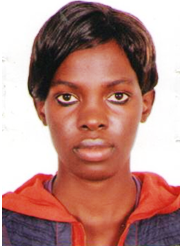 Given name		:	TakiaGender		: 	FemaleDate of Birth		: 	07thDecember 1993Nationality		: 	UgandanMarital Status 	:	Single Email			: 	takia.381597@2freemail.com CAREER INTEREST AND ASPIRATIONI am a newly qualified graduate of Accounting and Finance with both internship experience in banking and credit administration and basic work experience in busy commercial environment in sales and customer services. I am looking for opportunity to learn, contribute and add value to organizations as well as to further my career. Iam a hard working andflexible person EDUCATION AND TRAININGEXPERIENCEJan2017 to date   -  Elite Supermarkets, Kabalagala, KampalaFloor supervisor and Inventory ControllerKey daily responsibilities include among others the followingInventory controller management and control of shop floor and spaceForward planning and inventory replenishmentReview and act on customer feedbackManaging supplier accounts. Ensuring all supply terms are honoured.Feb 2016to Dec 2016 - Capital Shoppers SupermarketCashierReceiving cash payments for items and as well make credit sales for the company.Making refunds on default items as well as making exchanges for damaged items.Balancing off the daily reports of all cash received as well as recording credit sales made.Making prices changes for new items as well as discounting items on promotions.Dec 2012- June 2013 Capital Shoppers SupermarketSalesDirected customers how certain items were used as well as cross checking expiries for the items.Restocking items and ensuring all items were priced correctly as in the systems.June 2014 – July Centenary BankBanking internProvided all requirement slip for accounts openings as well as explaining attached monthly charges to different accounts.Recorded and reviewed opened up accounts to ensure that all required instructions were followed. For pending accounts, a follow up on those customers was made which included sending messages and making calls to those customers.Recorded cheques, A.T.M deposits and draft on a daily basis as well as balancing accounts in accordance to systems figures.Loans sectionsProcessed financial cards for prospecting creditors. This involved first holding committee meetings where evaluations of the applied for loan and its recovery was made. Verified collateral securities that were pledged in favor of the applied for loans before a decision was made.SKILLSCommunication skills – can demonstrate oral and written communication skills at work place and business management.Team work –Can make effective contributions as both a team leader and a team member in different projects. Have been an active member and leader all through my academic journey.Computer Application Competencies– Very good skills in use ofMicrosoft office application inMicrosoft word, Excel, Power Point and AccessAccounting application competence- Very good skills in both data entries and accounting in quickbooks,grocery management,tally and star retail software applications.HOBBIES Playing netballDebatingReading LANGUAGESEnglish	Excellent Spoken and good writtenLuganda	Excellent Spoken and very good writtenDECLARATION;I  Takia, hereby declare that the information given on this resume is correct to the best of my knowledge and belief; I fully understand the legal implication of what I have stated above.TakiaYEARSCHOOL/ INSTITUTIONAWARD2012 – 2014Cavendish University UgandaBachelor of Accounting and Finance2010– 2011 West herts collegeUganda Advanced Certificate of Education (U.A.C.E)2006– 2009Mpoma royal collegeUganda Certificate of Education ( U.C.E)1994 – 1999St. Josephs school(Kyabakuza)Primary Leaving Education (P.L.E)